.SHUFFLE FORWARD, ROCK, ROCK, CROSS, WEAVE RIGHT, ROCK, ROCK, FORWARDSHUFFLE FORWARD, ROCK, ROCK, CROSS, WEAVE LEFT, ROCK, ROCK, ¼ FORWARDHEEL ROCK, BACK ROCK, PIVOT TURN, STEP, HEEL ROCK, BACK ROCK, PIVOT TURN, STEPSTEP, TOUCH, STEP, TOUCH, STEP, TOUCH, STEP, TOUCH, TOE STRUT, TOE STRUT, ¼ TURN JAZZ BOXREPEATThat's Okay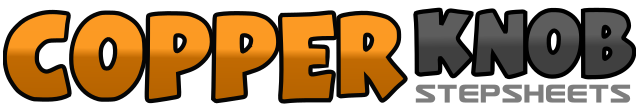 .......Count:32Wall:2Level:Improver.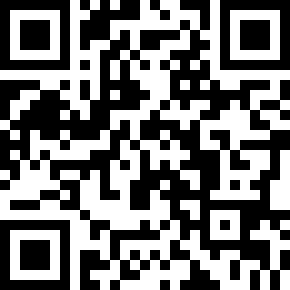 Choreographer:June Hulcombe (AUS) & Barbara Willshire (AUS)June Hulcombe (AUS) & Barbara Willshire (AUS)June Hulcombe (AUS) & Barbara Willshire (AUS)June Hulcombe (AUS) & Barbara Willshire (AUS)June Hulcombe (AUS) & Barbara Willshire (AUS).Music:That's Okay - Dwight YoakamThat's Okay - Dwight YoakamThat's Okay - Dwight YoakamThat's Okay - Dwight YoakamThat's Okay - Dwight Yoakam........1&2Step right forward, step left next to right, step right forward, (cha-cha style)3&4Rock/step left to left side, recover weight on to right, step left across in front of right5&6&Step right to right side, step left behind right, step right to right side, step left across in front of right7&8Rock/ step right to right side, recover weight on to left, step right forward1&2Step left forward, step right next to left, step left forward, (cha-cha style)3&4Rock/step right to right side, recover weight on to left, step right across in front of left5&6&Step left to left side, step right behind left, step left to left side, step right across in front of left7&8Rock/step left to left side, recover weight on to right, turning ¼ turn right step forward on left1&2&Rock/step forward on to right heel, recover weight back on to left, rock/step back on to right, recover weight forward on to left3&4&Step forward on to right, turn ½ turn left weight on to left, step forward on to right5&6&Rock/step forward on to left heel, recover weight back on to right, rock/step back on to left, recover weight forward on to right7&8Step forward on to left, turn ½ turn right weight on right, step forward on to left1&2&Step right forward 45 degrees right, touch left next to right, step left back 45 degrees left, touch right next to left3&4&Step right back 45 degrees right, touch left next to right, step left forward 45 degrees left, touch right next to left, (clap with touches)5&6&Step right toe forward, drop right heel, step left toe forward, drop left heel, (optional finger clicks with toe struts)7&8&Step right across in front of left, step back on to left, turning ¼ turn right step right forward, step left next to right